Отчет о проведении месячника школьных библиотек «Добру откроем сердце. Обнимем ребенка с книгой»Цели месячника:развитие творческого потенциала обучающихся, совершенствование профессионального мастерства библиотекарей,повышения  читательской активности школьников,в  целях сохранения исторической памяти и в ознаменование 75-летия Победы в Великой Отечественной войне 1941-1945 гг.В рамках месячника были охвачены все категории школьного сообщества, привлечено внимание к библиотеке и проблеме детского чтения.Акция «Подари книгу – подари мир!»(1-8 классы)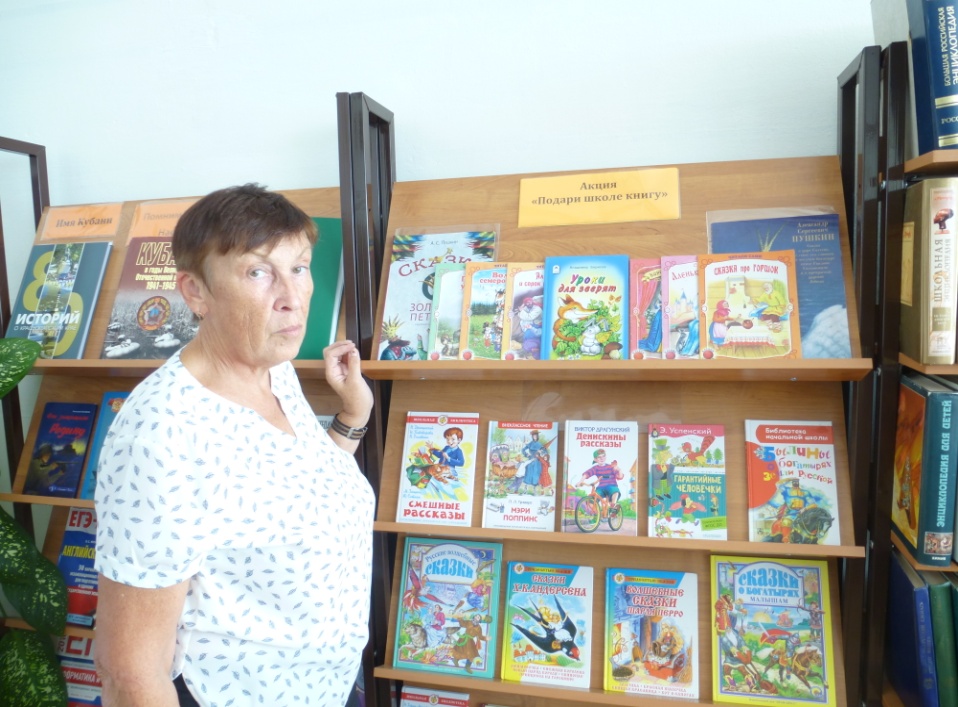 «Добрый сказочник из солнечной Италии»(2-5 классы)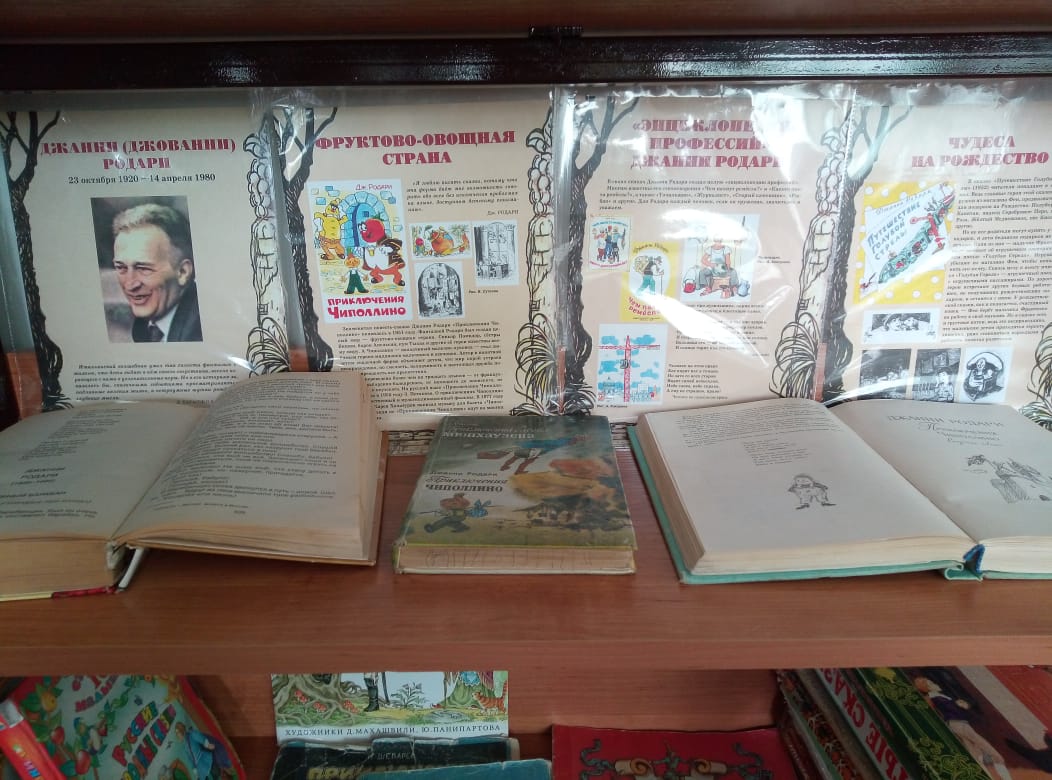 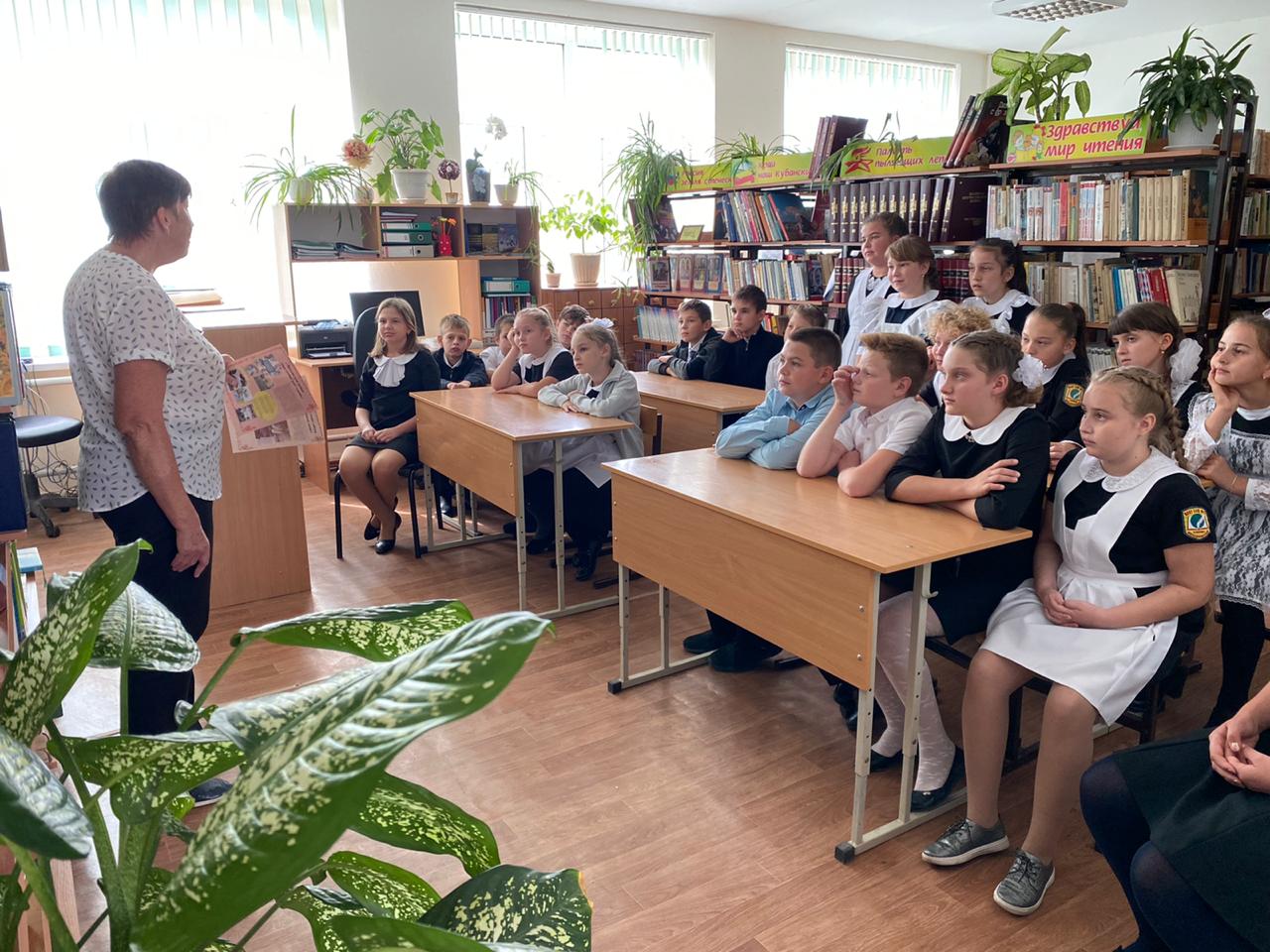 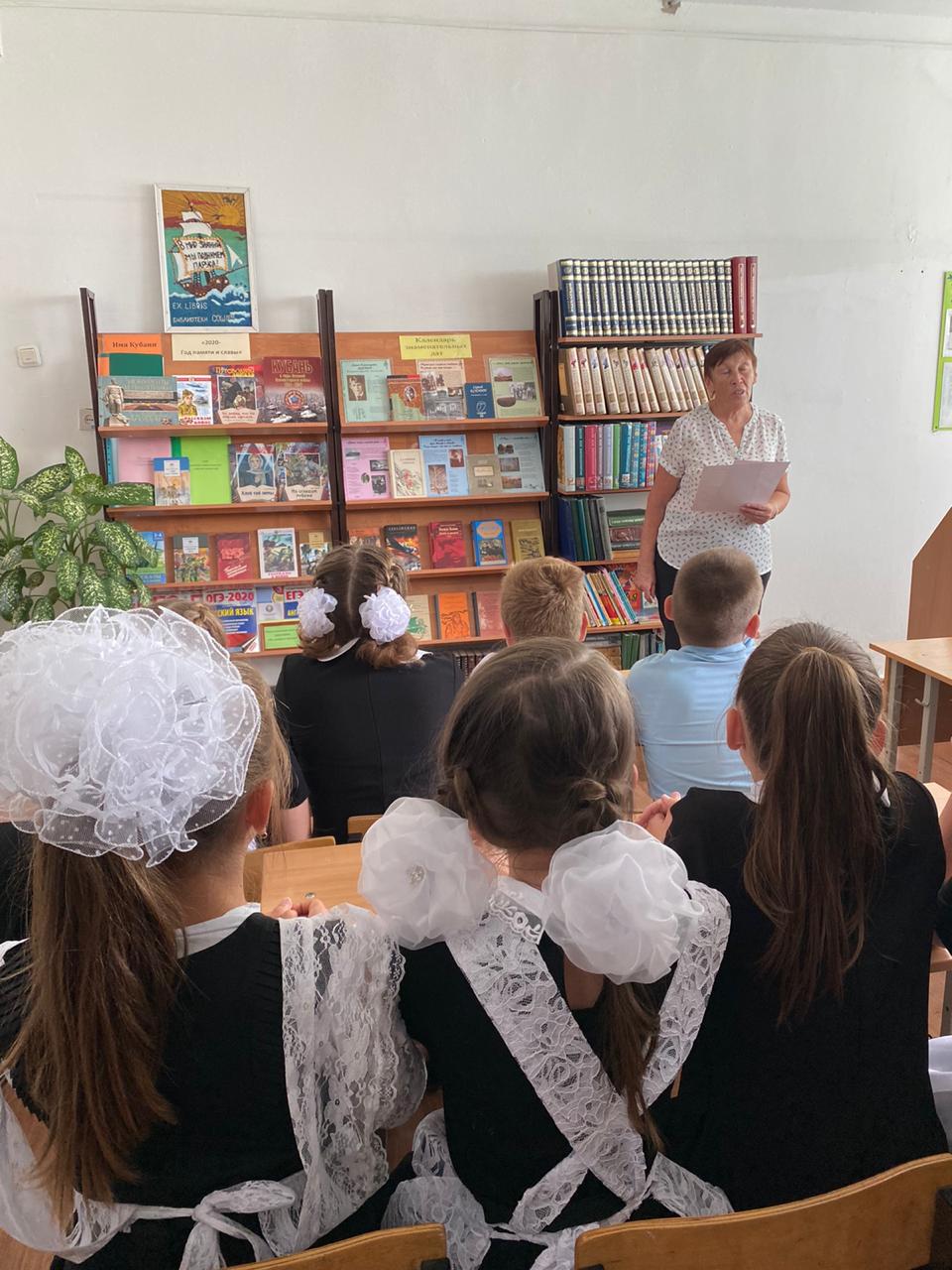 «Бунин  сегодня и навсегда»(9-11 классы)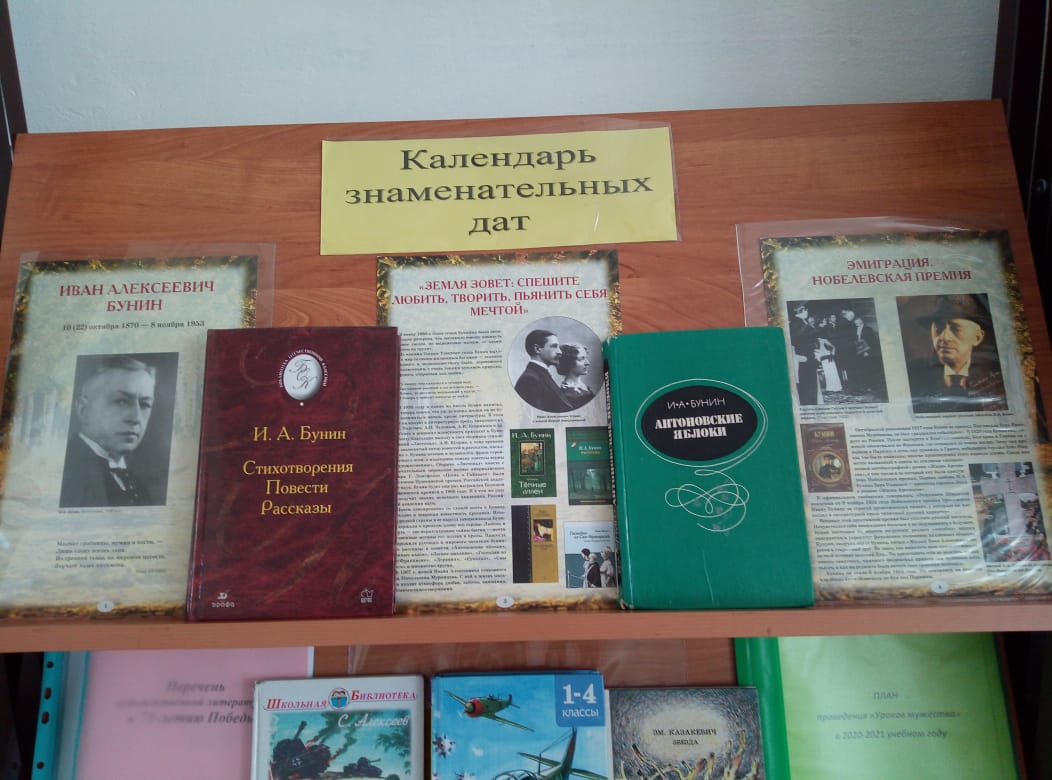 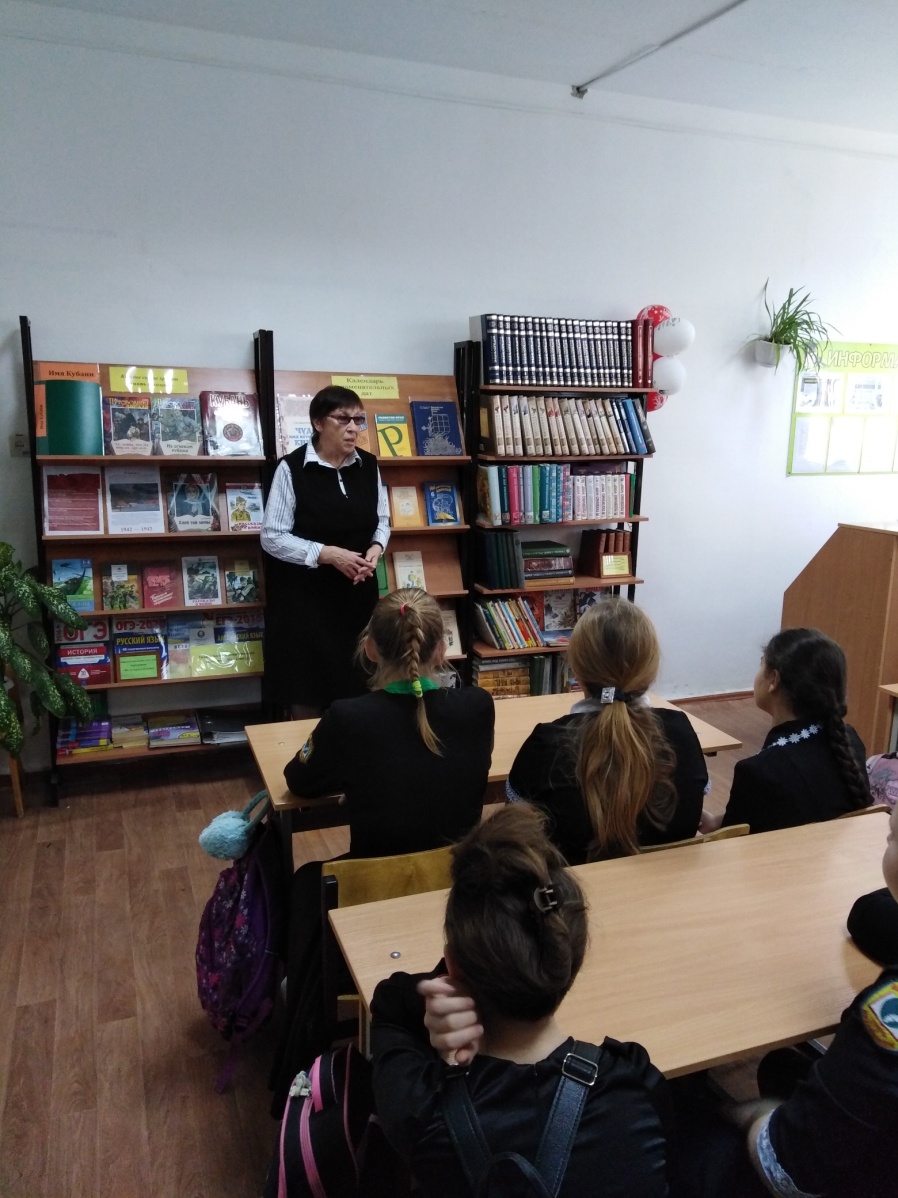 «Закладки  книг расскажут о войне»(6-7 классы)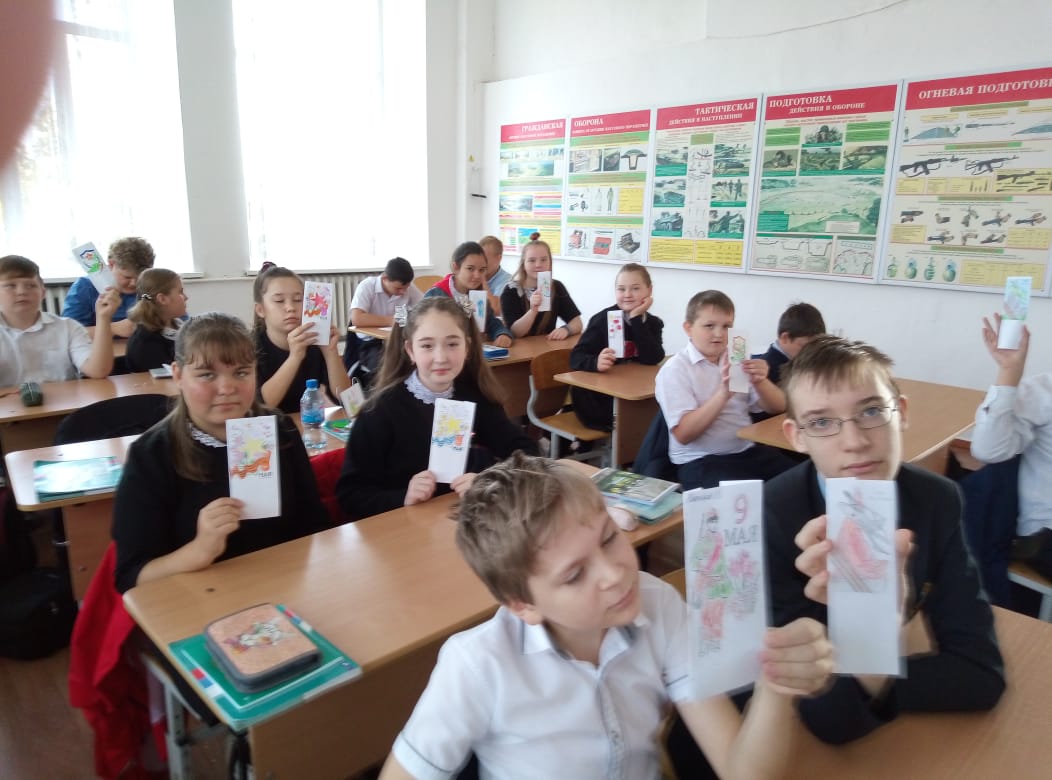 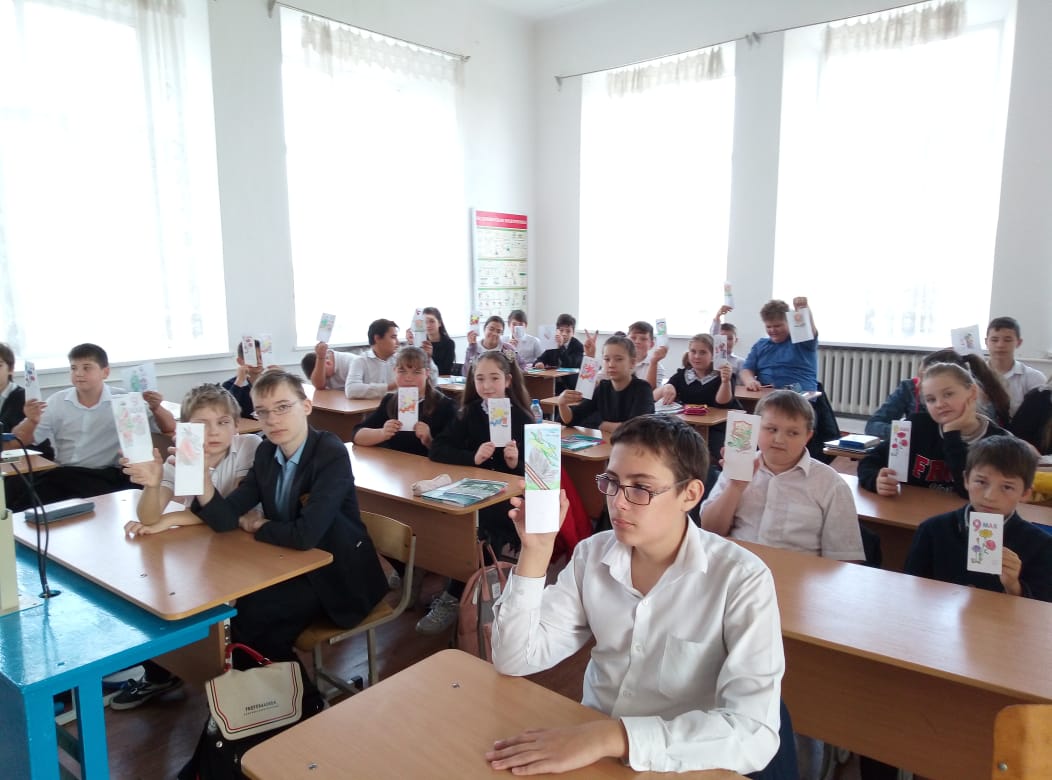 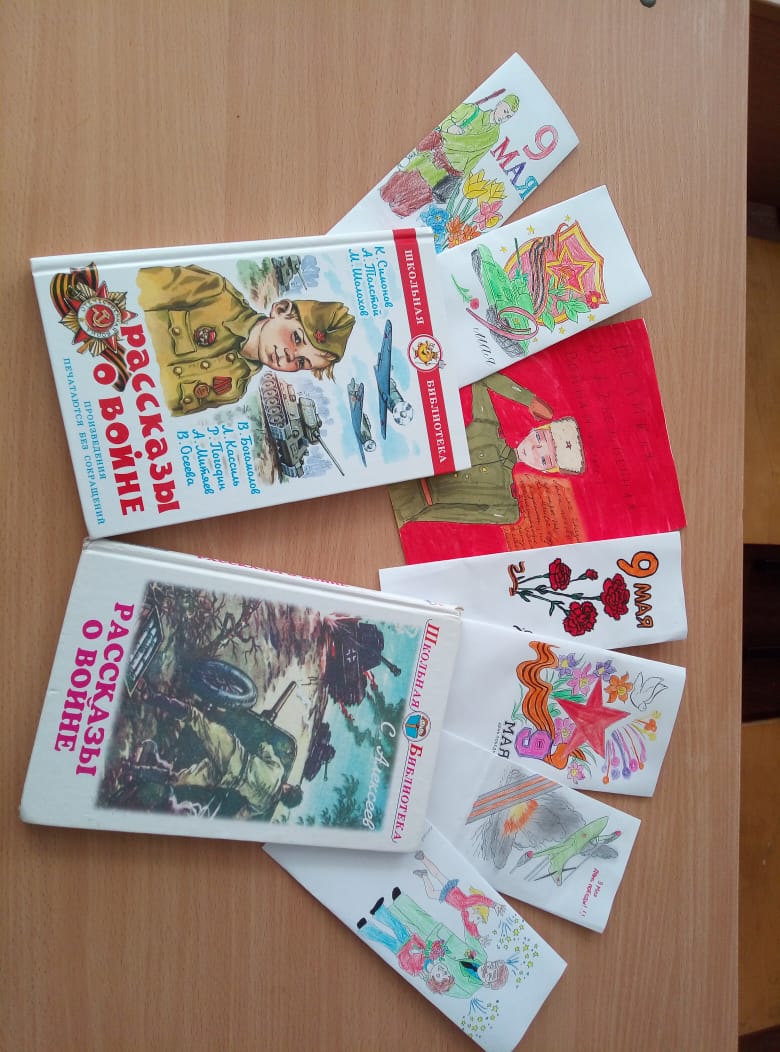 